Карточка предприятияГенеральный директор ООО «Сталь Партнер»		                                           Е.В. БочилоГлавный бухгалтер ООО «Сталь Партнер»                                                                   А.А. Петрова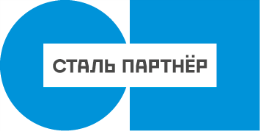 660052, г. Красноярск, ул. Затонская, д.27, оф.22тел. +7 (391) 2-968-900info@stalpartner.ru , www.stalpartner.ruИНН 2465260090КПП 246101001ОКПО 30456536ОГРН 1112468057460	Полное наименованиеОбщество с ограниченной ответственностью«Сталь Партнер»Сокращенное наименованиеООО «Сталь Партнер»ИНН / КПП2465260090 / 246101001Юридический адрес660052, РФ, г. Красноярск, ул. Затонская, д. 27, оф.22Фактический адрес:660052, РФ, г. Красноярск, ул. Затонская, д. 27, оф.22Почтовый адрес660052, РФ, г. Красноярск, ул. Затонская, д. 27, оф.22Адрес электронной почтыinfo@stalpartner.ruТелефоны(391) 2-968-900ОГРН1112468057460ОКПО30456536ОКОГУ4210014ОКТМО04701000001ОКВЭД25.11, 25.12, 25.29, 25.50.1, 25.61, 25.62, 25.99.2, 28.14, 41.10, 42.21, 43.29, 43.34, 43.99, 46.13.2, 47.52.7, 49.41, 52.29, 71.11.1, 71.12, 71.12.1, 71.12.12, 71.12.13, 71.12.3, 71.12.41, 71.12.42, 71.12.43, 71.12.45, 71.12.46, 71.12.53, 71.12.55, 71.12.61, 71.12.62, 71.12.63, 71.20.6, 74.30, 74.90ОКФС16ОКОПФ12300Информация по СРО на проектированиеАссоциация СРО «МРП», рег. номер в реестре СРО-П-161-09092010Информация по СРО на строительствоАссоциация СРО СРКР «Жилищный комплекс»рег. номер в реестре СPО-С-052-22102009Банковские реквизиты (наименование и адрес банка, номер расчетного счета в банке, телефоны банка, прочие банковские реквизиты)КРАСНОЯРСКОЕ ОТДЕЛЕНИЕ N 8646 ПАО СБЕРБАНК
р/с 40702810931000009186к/с 30101810800000000627 БИК 040407627Фамилия, Имя, Отчество руководителя, имеющего право подписи согласно учредительным документам, с указанием должности Генеральный директор на основании УставаЕвгений Владимирович Бочило (с 07.02.2019г.)Фамилия, Имя, Отчество главного бухгалтераПетрова Анна Александровна